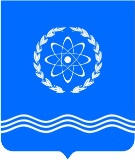 Российская ФедерацияКалужская областьКонтрольно-счетная палатамуниципального образования «Город Обнинск»_________________________________________________________________________П Р И К А З02.10.2017 г.									                    № 01-05/6Об утверждении порядка предоставления информации о деятельности Контрольно-счетной палаты муниципального образования «Город Обнинск»В соответствии с Федеральным законом от 9 февраля 2009 года N 8-ФЗ «Об обеспечении доступа к информации о деятельности государственных органов и органов местного самоуправления», п р и к а з ы в а ю:         1. Утвердить Порядок предоставления информации о деятельности Контрольно-счетной палаты муниципального образования «Город Обнинск» (прилагается).         2. Контрольно-счетной палаты муниципального образования «Город Обнинск» в   информационно-телекоммуникационной сети Интернет (далее - сеть Интернет) на ресурсе Разметить указанный Порядок предоставления информации о деятельности, содержащем информацию о деятельности КСП.Председатель										Г.Ю. Артемьев          Приложение                                                                                к Приказу КСП                                                                                                  от 02.10.2017 г. N 01-05/6ПОРЯДОКпредоставления информации о деятельности Контрольно-счетной палаты муниципального образования «Город Обнинск»I. Общие положения1. Настоящий Порядок разработан в соответствии с Федеральным законом от 09.02.2009 N 8-ФЗ «Об обеспечении доступа к информации о деятельности государственных органов и органов местного самоуправления» и устанавливает общие правила предоставления информации о деятельности Контрольно-счетной палаты муниципального образования «Город Обнинск» (далее по тексту - КСП), а также определяет должностное лицо, ответственное за предоставление этой информации.2. Основные понятия, используемые в настоящем Порядке:информация о деятельности КСП - информация (в том числе документированная), созданная в пределах своих полномочий КСП либо поступившая в КСП. К информации о деятельности КСП относятся также приказы, распоряжения, нормативные правовые акты, устанавливающие структуру, полномочия, порядок формирования и деятельности КСП, иная информация, касающаяся деятельности КСП;пользователь информацией - гражданин (физическое лицо), организация (юридическое лицо), общественное объединение, осуществляющие поиск информации о деятельности органов местного самоуправления. Пользователями информацией являются также государственные органы, органы местного самоуправления, осуществляющие поиск указанной информации в соответствии с Федеральным законом N 8-ФЗ от 09.02.2009;запрос - обращение пользователя информацией в устной или письменной форме, в том числе в виде электронного документа, в КСП, к его должностному лицу либо к Председателю КСП о предоставлении информации о деятельности этого органа;информационная страница на официальном сайте Обнинского городского Собрания (далее - страница) - ресурс в информационно-телекоммуникационной сети Интернет (далее - сеть Интернет), содержащий информацию о деятельности КСП;устная форма предоставления информации - информация о деятельности КСП, предоставляемая пользователям информацией во время приема либо по телефону ответственного должностного лица КСП, уполномоченного на ее предоставление;документированная форма предоставления информации - информация о деятельности КСП, предоставляемая пользователям информации на бумажном носителе либо в виде электронного документа.II. Основные принципы, способы и формы предоставленияинформации о деятельности городского Собрания3. Основными принципами обеспечения доступа к информации о деятельности КСП являются:открытость и доступность информации о деятельности КСП, за исключением случаев, предусмотренных федеральным законом;достоверность информации о деятельности КСП и своевременность ее предоставления;свобода поиска, получения, передачи и распространения информации о деятельности КСП любым законным способом;соблюдение прав граждан на неприкосновенность частной жизни, личную и семейную тайну, защиту их чести и деловой репутации, права организаций на защиту их деловой репутации при предоставлении информации о деятельности КСП.4. Предоставление информации о деятельности КСП обеспечивается следующими способами:обнародование (опубликование) КСП информации о своей деятельности в средствах массовой информации;размещение КСП информации о своей деятельности в сети Интернет на странице официального сайта Обнинского городского Собрания;размещение КСП информации о своей деятельности в помещениях, занимаемых КСП, и в иных отведенных для этих целей местах;ознакомление пользователей информацией с информацией о деятельности КСП в помещениях, занимаемых КСП, а также через библиотечные и архивные фонды;предоставление пользователям информацией по их запросу информации о деятельности КСП;другими способами, предусмотренными законами и (или) иными нормативными правовыми актами, а также муниципальными правовыми актами.5. Информация о деятельности КСП может предоставляться в устной форме и в виде документированной информации, в том числе в виде электронного документа.         6. Подготовка, предоставление и распространение информации о деятельности КСП осуществляются заместителем Председателя КСП в рамках его полномочий, а также по поручению Председателя КСП.         7. Заместитель Председателя КСП также осуществляет:- предоставление информации о деятельности КСП в информационно-телекоммуникационной сети Интернет и средствах массовой информации;- предоставление пользователям информацией по их запросу информации о деятельности КСП в документированном виде;- обновление информации о деятельности КСП, размещаемой в сети Интернет.